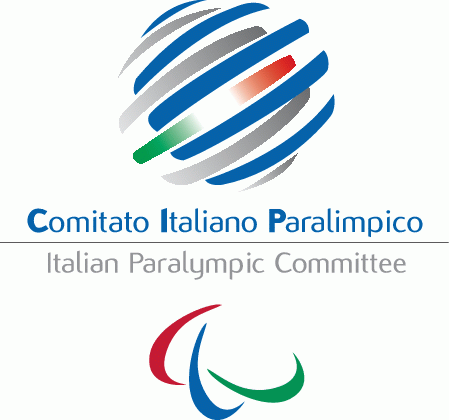 MODELLO S (SOSTITUZIONI)CAMPIONATI STUDENTESCHI 2015/16FINALI NAZIONALI SPORT INVERNALI - Istituti di I° e II° grado della Scuola secondariaFriuli Venezia Giulia-Veneto  07 - 11 marzo 2016Il Dirigente Scolastico con la presente dichiara:a) di aver acquisito dai genitori/tutori il consenso per la partecipazione dei minori in veste di atleti ai Campionati  Studenteschi; b) di conoscere e rispettare il regolamento generale dei  Campionati Studenteschi; c) di concedere l'autorizzazione a tutti gli enti sopra elencati ad utilizzare fotografie, nastri, video, immagini, per qualsiasi legittimo utilizzo senza remunerazione; d) di aver acquisito dai genitori/tutori ( o dall’interessato se maggiorenne ) il consenso al trattamento dei dati personali  secondo quanto previsto dal D.Lgs. 196/2003, e di aver predisposto l’informativa preventiva nel caso di trattamento dei dati sensibili;e) che tutti gli alunni in elenco sono iscritti e frequentanti la scuola  e  sono stati sottoposti e giudicati idonei a visita medica agonistica ai  sensi del D.M. 18.02.82. Gli alunni con disabilità iscritti sono in possesso dell’idoneità medica specialistica rilasciata ai sensi del D.M. 4/03/1993. Le relative certificazioni mediche di tutti gli alunni in elenco sono conservate agli atti dell’Istituto.          Data ______________                         Timbro della scuola                        Il Dirigente Scolastico 							       ___________________________   Il presente modello deve essere presentato in copia originale  e firmato dal Dirigente Scolastico agli organizzatori della  manifestazione all’arrivo  della rappresentativa, unitamente ai documenti di riconoscimento. Non saranno ammesse sostituzioni dopo la registrazione della squadra.Da inviare via mail al seguente  indirizzo:csistruzionefvg@gmail.com csfvgsegreteria@gmail.com      scuola@comitatoparalimpico.it             ISTITUTO:INDIRIZZO E COMUNE DELLA SCUOLA:E-MAILPROVINCIA:REGIONE :                           ATLETA ASSENTE                           ATLETA ASSENTE  SOSTITUITO DA/NUOVA ISCRIZIONE  SOSTITUITO DA/NUOVA ISCRIZIONE  SOSTITUITO DA/NUOVA ISCRIZIONE  SOSTITUITO DA/NUOVA ISCRIZIONE       Cognome        Nome             Cognome e nomeData di nascitagg/mm/aaData di nascitagg/mm/aaData di nascitagg/mm/aaSOSTITUZIONE ACCOMPAGNATORISOSTITUZIONE ACCOMPAGNATORIASSENTESOSTITUITO DA:                                                                            CELLULARE